FORMULARI D’ALTA DE SOCI 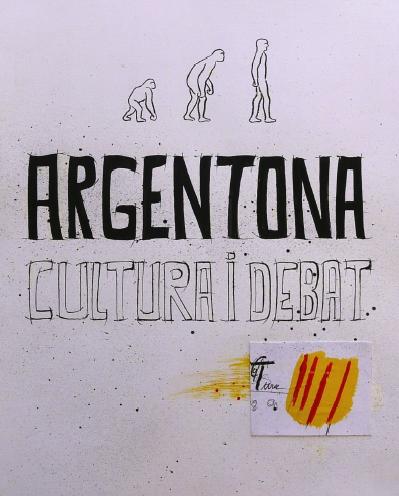 Per donar-vos d’alta com a socis de l’entitat, ompliu les dades següents:Nom i cognoms ___________________________________________________Adreça  ____________________________________________________Població  _____________________________________ CP (*) ________Telèfon ____________________________________________________Correu electrònic _____________________________________________Accepto formar part de l’entitat Argentona Cultura i Debat com a soci / sòcia i, per tant, em comprometo a aportar la quantitat de 5 € mensuals (60 € anuals), que pagaré a l’entitat un cop a l’any, cada mes o com em sigui més còmode (assignar amb l’entitat).Signatura				Argentona, ___ de / de ________ de 20___